ПОЖАРНАЯ БЕЗОПАСНОСТЬ В ДЕТСКОМ САДУЭТО НАДО ПОМНИТЬ!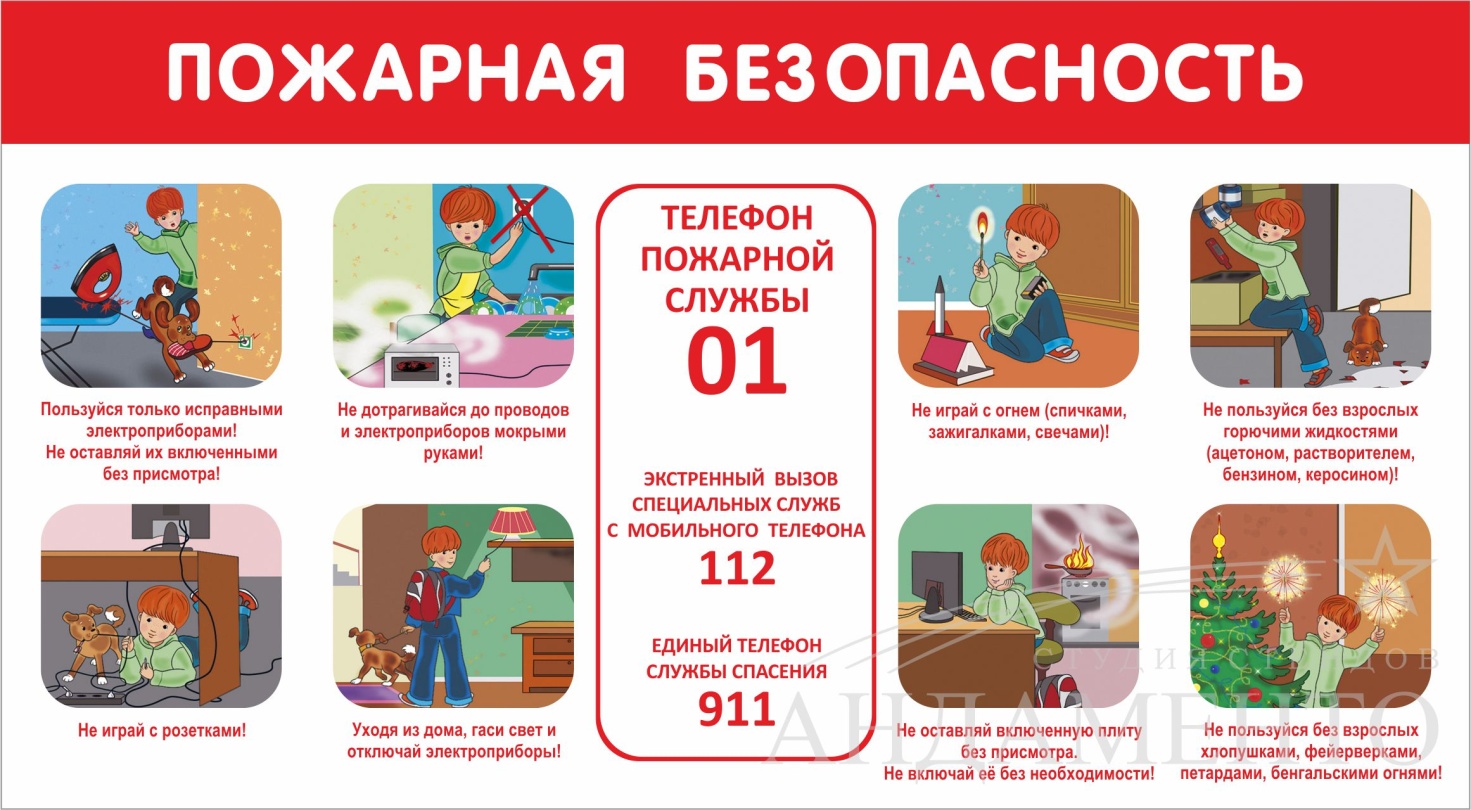 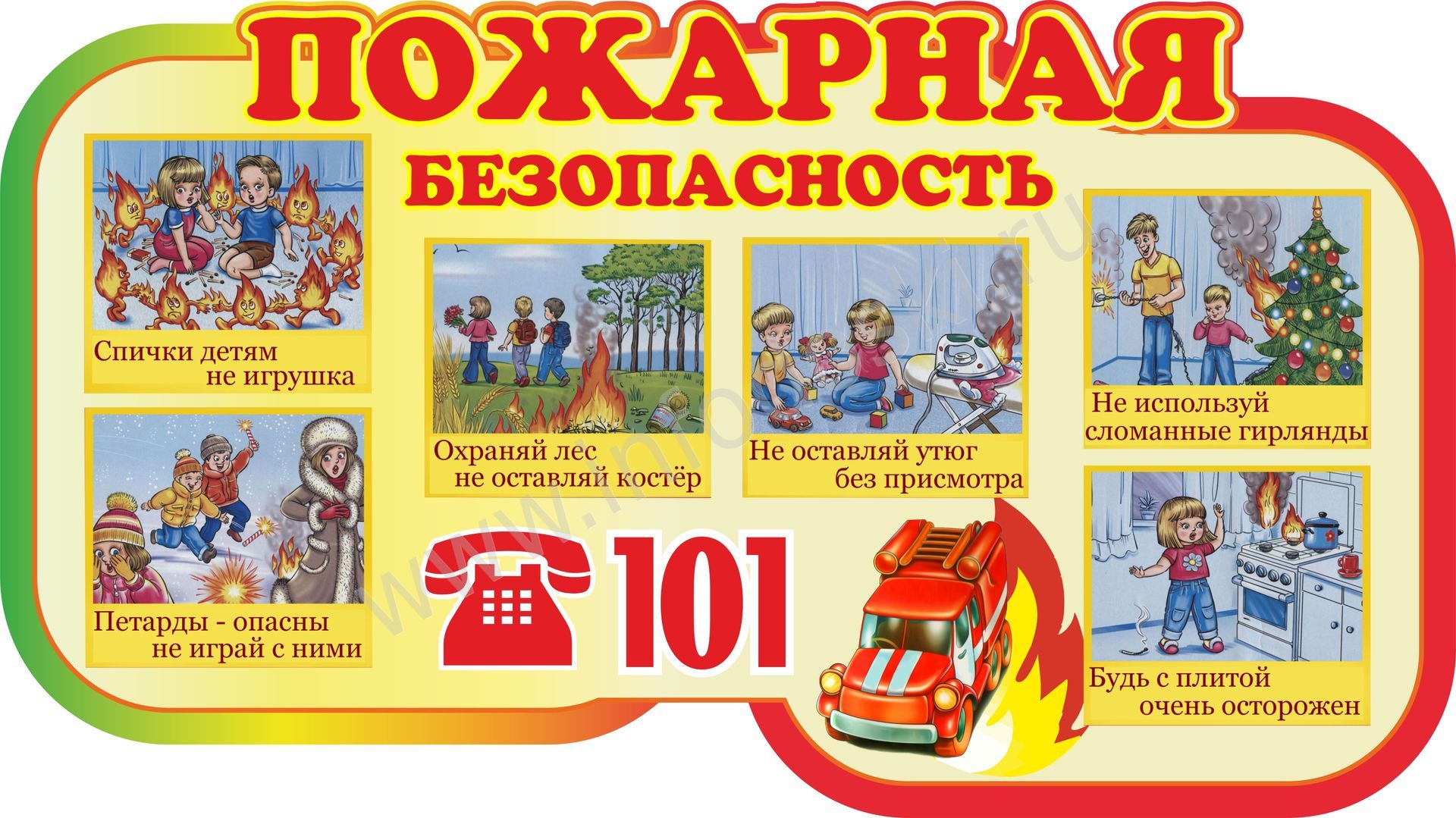 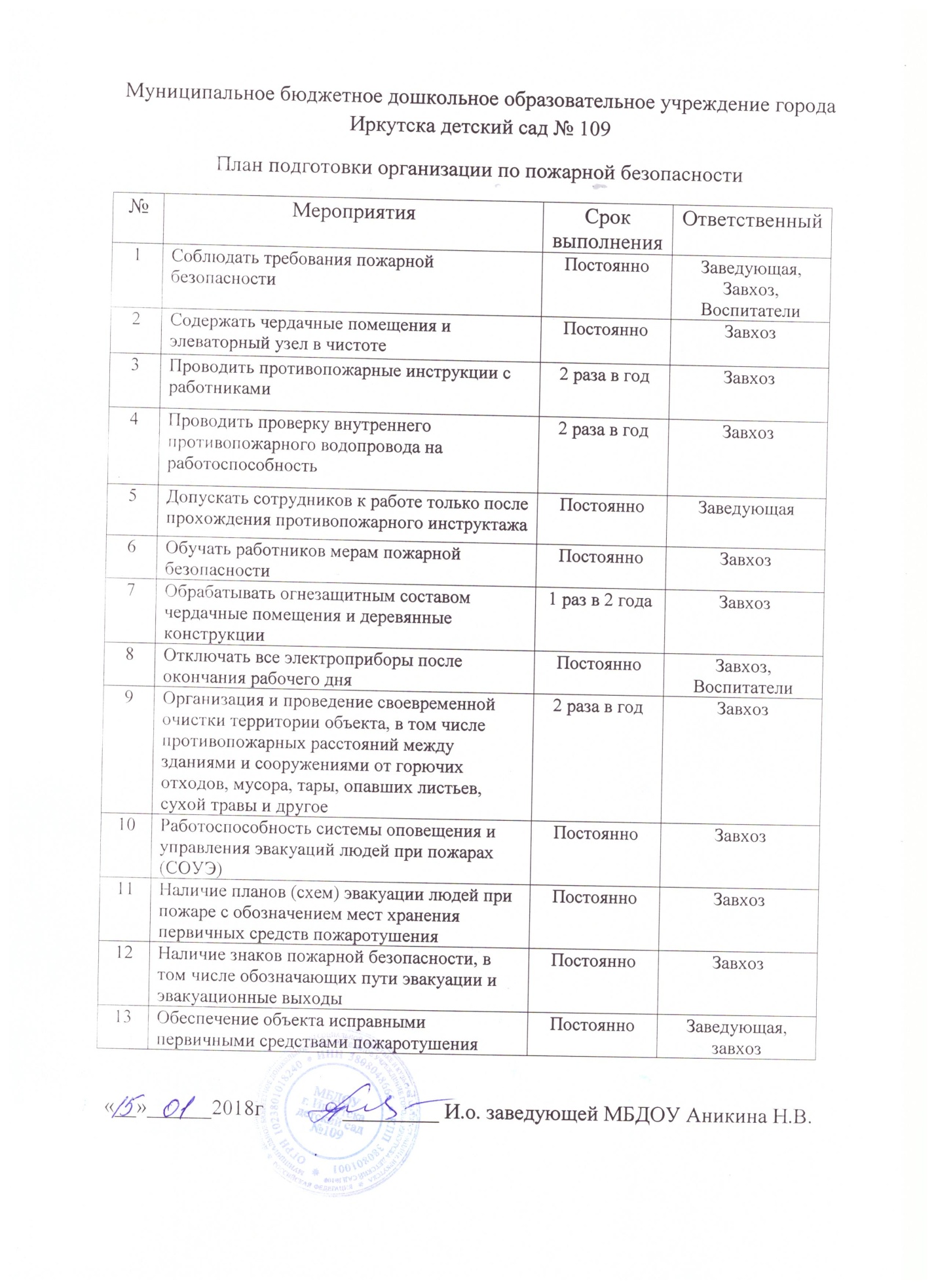 